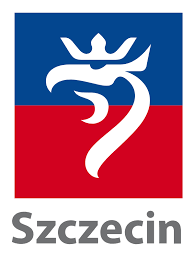 FORMULARZ ZGŁASZANIA UWAGdo projektu Gminnego Programu Rewitalizacji Gminy Miasto Szczecin na lata 2024-2034.Formularz z uwagami należy dostarczyć do dnia 31 marca 2024r:za pośrednictwem poczty elektronicznej, wysyłając wypełniony formularz na adres: 
br-sekretariat@um.szczecin.pl; w formie papierowej, osobiście w siedzibie Urzędu Miasta Szczecin przy pl. Armii Krajowej 1, 70-456 Szczecin w Biurze Rewitalizacji pok. 246 II p. lub wysyłając pocztą na adres: Biuro Rewitalizacji, pl. Armii Krajowej 1, 70-456 Szczecin;osobiście w trakcie otwartych spotkań konsultacyjnych, których szczegółowe terminy oraz miejsca zostaną podane do publicznej wiadomości na stronie internetowej Biuletynu Informacji Publicznej Urzędu Miasta Szczecin http://konsultuj.szczecin.pl, co najmniej na 14 dni przed wyznaczonym terminem pierwszego spotkania.Informacja o zgłaszającym:Zgłaszane uwagi do projektu Gminnego Programu Rewitalizacji Gminy Miasto Szczecin na lata 2024-2034 oraz Prognozy oddziaływania na środowisko.* projekt Gminnego Programu Rewitalizacji Gminy Miasto Szczecin na lata 2024-2034 lub Prognoza oddziaływania na środowiskoRodzaj interesariusza ((proszę zaznaczyć „x” – możliwość wielokrotnego wyboru)mieszkaniec obszaru rewitalizacjiwłaściciel, użytkownik wieczysty, podmiot zarządzający nieruchomościami znajdującymi się na obszarze rewitalizacjimieszkaniec gminy poza obszarem rewitalizacjipodmiot prowadzący lub zamierzający prowadzić na obszarze gminy działalność gospodarcząpodmiot prowadzący lub zamierzający prowadzić na obszarze gminy działalność społeczną, w tym organizacje pozarządowe i grupy nieformalnejednostka samorządu terytorialnego / jednostka organizacyjnaorgan władzy publicznejpodmioty, inne niż organy władzy publicznej, realizujące na obszarze rewitalizacji uprawnienia Skarbu PaństwaInne – jakie? ……………………………………………..Lp.Dokument* oraz jego część, do którego odnosi się uwaga (numer strony lub rozdziału, jeśli uwaga ma charakter ogólny odnoszący się do całego dokumentu, wówczas należy wskazać „cały dokument”) Treść uwagi lub wnioskuUzasadnienie 1.2.3.……